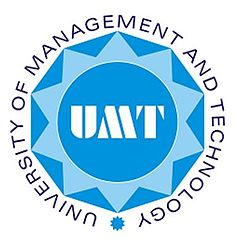 UNIVERSITY OF MANAGEMENT AND TECHNOLOGYSCHOOL OF GOVERNANCE AND SOCIETYCOURSE MANUAL(Including Course Outline)  NATIONAL POLICIES OF PAKISTANPROGRAM: MS PUBLIC POLICYPP603-National Policies of PakistanMS Public PolicyFALL 2017Class Timings—Monday—18:30-21:30Resource Persons: 	Rahat ul Ain Professor of Practice—Public Policy and Government Studies Focus areas: 	Public Policy Analysis, Governance and Society, Trade Diplomacy, Creative Writing Contact: 		 rahat.ain@umt.edu.pkOffice Consultation Hours: Mon: 16:00 – 17:00 Hrs, Tue and Wed: 15:00 - 16:30 Hrs (and by arrangement), email anytime! Introduction to the Course ManualThis course manual has been divided into two parts. Part I deals with the structural aspects of the course; Part II focuses on details of the course contents, learning strategies and related sources.  PART I - COURSE STRUCTURECourse Requirements: Your grade will be determined as follows:Grading emphasis    Class Participation, REs, Presentations – 55%Mid-term exams – 10 %Final exams – 35 %Total 100%Grading criteria Ability for Critical Thinking, Creativity;Ability to challenge conventional wisdom; Coherent organization of content; Scholarship (citations and references where appropriate); Adherence to Research Methodology;Academic Integrity. All assignments and material must be turned in by the dates assigned. Please plan accordingly! 1) Attendance and Class Participation: a) If you do not attend, you cannot participate. Plan personal vacation, social commitments, and travel around the class schedule. (55%) 2) Readings and Reaction Essay: For each topic, I will email or provide hard copies of the topic’s readings; these readings are designed to help you think about the topic critically. Each student will prepare a one-page response (double-spaced) to these readings to be turned in by 9:00 am via email by the following Friday. For most topics, this works out to an essay a week unless otherwise announced. 3) Class Discussion: For each topic, there will be one or two student discussion leaders. The discussion leaders will present the major points of the assigned readings, facilitate discussion of how the readings are interrelated (coming up with discussion questions), present controversial features of the readings, and critically evaluate the readings. Leading class discussion is NOT summarizing the readings. Each student will lead or co-lead class discussion at least once.  4) Group Work: There will be Student Groupings. These will provide the students an opportunity to learn how to solve National Policy issues in real life policy making committees: These groups will facilitate an analysis of real policies and practices and the socio-economic framework in which these variables exist in Pakistan. Students will learn the methodology and the process of finding solutions to various policy related issues of Pakistan. 5) Presentations Each group will make a 15 minute in-class oral presentation. Each student will also serve as a discussant of the presentations. Submission Deadlines: Each student will submit, via email, a one-page Reaction Essay after each Class Discussion by 9:00 am the following Friday.Course Description. The course is designed with the aim to assess the intellectual capacities and learning abilities of the participants and measurably improve upon these as a first step. Further to this, it is aimed at preparing you to confront and operate in the real world where National Policies are formulated, approved, and implemented. To this end, the course covers the entire spectrum of National Policies and attendant misconceptions, including the theoretical fundamentals and practical dimensions in its Pakistani context. The course aims to facilitate understanding of major theories, concepts, definitions, trends, and tools employed in National Policy formulation and its implementation.  Learning Objectives To enable students to learn on their own and be creativeTo develop critical thinking for understanding the National Policies of PakistanTo develop National Policy Formulation as a core competency in Pakistani contextTo develop technical knowhow, methods, and processes for measurement, testing, validation and analysis of National Policies Course summaryCredit hours - 3Duration – One semester (45 contact hours)Schedule - Fall Semester starting 9 October 2017. [See Academic calendar on UMT website]   Course material and readings: All of the course material referred to in this module is available on the internet or in the UMT library or with the SGS. Online resources are also available in the Library through the learning resource center where you can access academic journals of international repute. Besides, you are encouraged to seek out relevant literature available in the NMC Library, the Punjab Public Library, the Quaid-i-Azam Library, the Model Town Library, and other local libraries and publishing houses. Instruction methods and toolsMainly heuristicAcademic Integrity Policy: Academic integrity is the central value of an academic community. It is expected that graduate students will neither engage in nor facilitate cheating (using or attempting to use unauthorized materials, information, or study aids), fabrication (falsification or invention of any information or citation), or plagiarism (representing the words or ideas of others as one’s own) in their academic work. The Academic Integrity Policy contains strict sanctions, including expulsion, for all forms of academic dishonesty. Students found guilty of violating other UMT norms, such as engaging in moral and ethical misconduct, or in actions that are harmful to others or threaten the orderliness and wellbeing of the campus, are subject to equally strict sanctions in accordance with these norms and UMT regulations.Make-up Exams and Late Assignments: There will be no make-up exams, unless there is a valid (documented) reason for not taking the scheduled exams, and prior arrangements have been made with the instructor. Five percent of the grade will be deducted for each day an assignment is late.PART II - COURSE OUTLINE, READINGS, LEARNING MODES, SCHEDULEDetailed Outline of Modules and ReadingsIntroduction to the Subject, Definitions and Parameters of Inquiry, Capacity Assessment and Goal Setting. This session is meant to briefly introduce the course, highlight salient aspects of National Policy Studies, apprise the students of standard definitions, and determine parameters of inquiry. It will include assessment of existing level of understanding on the subject with a view to ascertain gaps between existing capacity and the desired learning outcomes. Besides, it will elicit students’ expectations from the course in order to adjust course contents, if need be.Literature Review: Global Perspective of Policy Sciences-Theory and Practice. The students will critically discuss in class main concepts from the Readings, 	ReadingsHandbook of Public Policy Analysis, Edited by Frank Fischer, Gerald J. Miller, and Mara S. Sidney, Rutgers University Newark, New Jersey, U.S.A., 2007, CRC Press Taylor & Francis Group, LLC—Chapters 1 Promoting the Policy Orientation. This LD aims at familiarizing the students with the globally prevalent concepts of promoting the policy orientation.  ReadingHandbook of Public Policy Analysis, Edited by Frank Fischer, Gerald J. Miller, and Mara S. Sidney, Rutgers University Newark, New Jersey, U.S.A., 2007, CRC Press Taylor & Francis Group, LLC—Chapter 2Public Policy, Social Science, and the State—: This LD will provide the students an opportunity to explore the history of Public Policy making, Social Sciences, and the State.  ReadingHandbook of Public Policy Analysis, Edited by Frank Fischer, Gerald J. Miller, and Mara S. Sidney, Rutgers University Newark, New Jersey, U.S.A., 2007, CRC Press Taylor & Francis Group, LLC—Chapter 3National Policy and Social Sciences: Student will be exposed to the Pakistani perspective of the subject.  Reading  National Policy and the Social Sciences, by Hussain, Ishrat.   How to Solve National Policy Issues in Real Life: This Group workshop will facilitate an analysis of real-life policies and practices and the socio-economic framework in which these variables exist in Pakistan. The Workshop will provide the students an opportunity to understand the methodology and process of finding solutions to various policy related issues of Pakistan.Understanding IMF and National Policy Failure:     ReadingIMF Report 2017Mid-Term ExamWorkshop II on How to Solve National Policy Issues in Real Life: This second Workshop will facilitate an analysis of a second set of real-life policies and practices and the socio-economic framework in which these variables exist in Pakistan. The Workshop will assess the students’ ability to have learned from Workshop I regarding the methodology and process of finding solutions to various policy related issues of Pakistan and the framework issues.Guest Lecture by Prof. Seemi Waheed Reading: To be provided prior to the lecture. A Review of the Human Development Report 2016. Reading: Human Development Report 2016. An Analysis of the Economic Growth Policies in Pakistan:  The students will examine national policies of economic growth and explore the reasons of uneven growth accompanied by persisting inequality in Pakistan.Reading: McCartney, Matthew, Pakistan—The Political Economy of Growth, Stagnation and the State—1951-2009, Routledge, Taylor and Francis Group, 2011, (Chapter 3). Working of the System: Policy Communities, Interest Groups, Actors: This LD will focus on how groups, sections and oligarchies in government and society influence national policy formulation and its implementation. Students will be encouraged to look beyond and beneath the obvious and identify the true sources of policy in Pakistan.  ReadingsPolitical Administrators: The Story of the Civil Service of Pakistan, by Aminullah Chaudhry, Oxford, 2011, Chapter 1 and 2.Lieven, Anatole, Pakistan—A Hard Country, (Chapter 6—“How the System Works”).Work in Class. Final Exam A General Overview of National PolicyNational Policy can be defined as a broad course of action adopted by the federal government to pursue its objectives. National policies are those that are made for the entire country as against those that are made for a province or a sub-unit. Generally, National Policies concern matters of national security and defence, foreign policy, economy, national budget, taxation, money supply and currency, communications, water management and distribution, power generation and distribution, public transport (land, air, sea), environment, post and telegraph etc.  National Policy Formulation:National Policy mainly takes shape in the Prime Minister’s Office, the Federal Ministries, or the Planning Commission of Pakistan. The writers are mainly bureaucrats, consultants, technicians, or experts. Policy, program, or project approvals take place at the level of ECNEC, ECC, the Prime Minister’s Office and, sometimes, the Parliament. In addition, the Cabinet Division receives policy proposals for processing for approval. Among the sources of policy, the Constitution, public representatives, the judiciary, bureaucracy, the lending agencies, international institutions, international agreements and treaties, civil society, economic society, media, markets, and interest groups determine or influence national policy formulation. National Policy Implementation: Generally, Ministries and departments run short of funds and/or support for implementing national policies. Often, well-designed policies remain unimplemented because of a lack of commitment and interest at the highest level. Media’s critique, the National School of Public Policy’s focus on implementation of public policy, and some civil society organizations’ outrage, are symptoms of policy failure that this Course will examine. Participants will be encouraged to think critically, and discuss these issues with objectivity, and with a dispassionate, scientific approach.  Suggested Reading: “Framework for Economic Growth” at http://www.pc.gov.pk/hot%20links/growth_document_english_version.pdfAltaf, Anjum, “Why is Pakistan Half Illiterate?” Edited text of the keynote presentation at a conference on education reform in Pakistan hosted by The Citizens Foundation USA in Milpitas, California, on August 30, 2008. Participants included the leading NGOs involved in education in Pakistan – TCF, HDF, DIL, CAI – as well as donors represented by USAID, “SouthAsiaIdea Weblog” 2013.Anderson, James E.  Public Policy Making: An Introduction, 7th Ed., 2011, Wadsworth  New YorkAndrabi, Tahir R., Das, Jishnu,  and Khawaja, Asim Ijaz, Education Policy in Pakistan: A Framework for Reform, at http://www.hks.harvard.edu/fs/akhwaja/papers/Education_Policy_in_Pakistan_12-12-2010_.pdfBengali, Kaisar, “History of Educational Policy Making and Planning in Pakistan”, Working Paper Series # 40, 1999, Sustainable Development Policy Institute (SDPI), Islamabad at http://www.sdpi.org/publications/files/W40-History%20of%20Educational%20Policy%20Making.pdfKraft, Michael E., Scott R. Furlong, Public Policy: Politics, Analysis, and Alternatives, 4th Ed., CQ Press, 2012  Manski, Charles F., Public Policy in An Uncertain World,: Analysis and Decisions, Harvard, 2013Sivaramakrishnan, Arvind, Public Policy and Citizenship, Sage Publications, 2011.Annex AA Selective Short List of National Policies or Draft National Policies or Proposed National Policies in Pakistan (Arranged alphabetically) A Development Strategy 2013-18Foreign Policy of PakistanFramework for Economic GrowthMemorandum on Economic and Financial Policies (MEFP) 2013Monetary PolicyNational (and Provincial) BudgetsNational Agricultural PolicyNational Anti-Narcotics Policy National Broadband Policy 2004National Car Import PolicyNational Car Import Policy for Disabled PersonsNational Child Protection PolicyNational Climate Change PolicyNational Counter-Terrorism StrategyNational Cyber Security StrategyNational Defence PolicyNational Disaster Risk Reduction Policy 2013National Drainage ProgramNational Drinking Water PolicyNational Drug Policy National Education PolicyNational Emigration PolicyNational Employment PolicyNational Energy Conservation PolicyNational Energy PolicyNational Environmental PolicyNational Export Policy Order 2013National Fiscal PolicyNational Food and Nutrition Security Policy (Draft) National Food Security Policy 2013National Forest PolicyNational Hajj Policy of Pakistan  National Health PolicyNational HIV/AIDS Strategic FrameworkNational Housing PolicyNational ICT Policy  2012 (Draft)National Immigration PolicyNational Import Policy Order 2013National Industrial PolicyNational Intellectual Property Policy (Proposed) National Investment Policy of Pakistan 2013National Judicial PolicyNational Labor PolicyNational Language-Teaching Policy National Media PolicyNational Mental Health PolicyNational MGD-Driven Poverty PolicyNational Petroleum Exploration and Production Policy 2012National Police Training PolicyNational Policy and Strategy for Fisheries and Aquaculture DevelopmentNational Policy for Development and Empowerment of WomenNational Policy for Development of Renewable Energy 2006National Policy for Overseas PakistanisNational Policy for Persons with DisabilitiesNational Policy for WomenNational Policy on Climate ChangeNational Policy on Home Based WorkersNational Policy on Rights of Senior Citizens 2013National Policy on SanitationNational Population Policy of Pakistan 2002 (2010 Draft)National Power Policy 2013National Privatization Policy 2013National Quality Policy and Plan (NQP&P)National Science, Technology, and Innovation Policy 2012National Security StrategyNational Sports Policy National Taxation PolicyNational Textile Policy 2009-2014National Timber PolicyNational Tourism Policy 2010National Transport PolicyNational Trucking PolicyNational Urban Housing & Habitat Policy 2007National Used Car Import PolicyNational Water Resources Policy 2012National Wetlands PolicyNational Women’s Empowerment PolicyNational Youth PolicyPakistan Integrated Nutrition StrategyPakistan Policy on Public Private  Partnership 2010Poverty Reduction StrategyVision 2025 (being drafted - 2013)Vision 2030In Pakistan, National Policies exist for nearly every conceivable sector of socio-political and economic life. For a short list of such policies (or draft/proposed policies) please see Annex. A recent strategic document, called “A Development Strategy 2013-18,” states the Minister for Planning and Development’s vision:  In Pakistan, National Policies exist for nearly every conceivable sector of socio-political and economic life. For a short list of such policies (or draft/proposed policies) please see Annex. A recent strategic document, called “A Development Strategy 2013-18,” states the Minister for Planning and Development’s vision:  